               Základná škola, Turnianska 10, 851 07 Bratislava 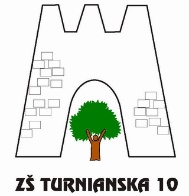                      pozýva na Deň otvorených dverí                                 19. decembra 2018 (streda)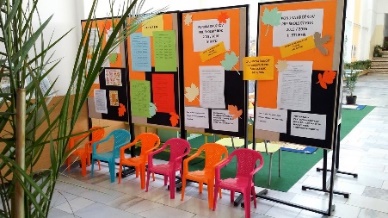 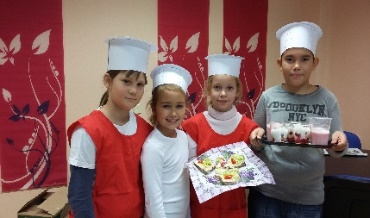 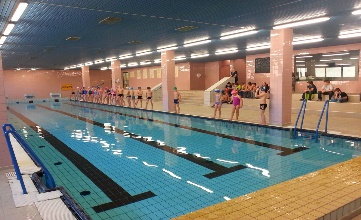 Program: 8.00 – 11.00h: rodičia budúcich prváčikov majú možnosť byť v triedach na vyučovaní11.00 – 12.00h: prehliadka priestorov našej školy, stretnutie záujemcov vo vestibule školy Medzi benefity našej školy patrí: rozšírené vyučovanie anglického jazyka rozšírené vyučovanie telesnej výchovy o vyučovanie plávania v našom bazéne pestrá ponuka rozmanitej krúžkovej činnosti v popoludňajšom čase (vzdelávacie, umelecké, športové)environmentálna výchova, medzinárodný certifikát Zelenej školysme bezpečná škola: kamerový systém, dochádzkový systémšpeciálny pedagóg, psychológ a výchovný poradcadetský kútik a herne pre deti v školskom klubemožnosť poskytovania desiaty v jedálni, program zdravé ovocie a mliečny program pre detiinteraktívne vyučovanie, budovanie moderných odborných učební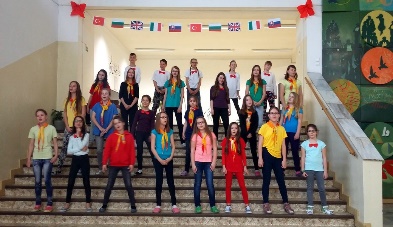 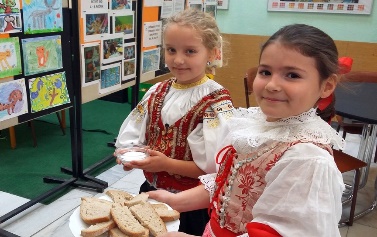 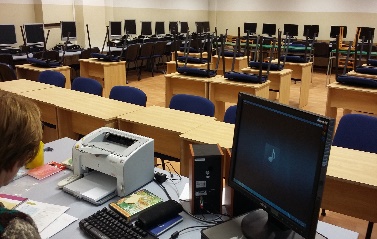 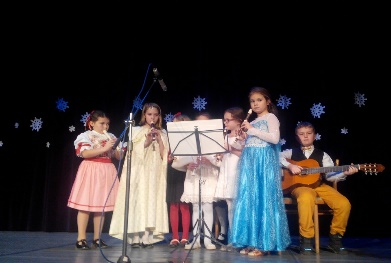 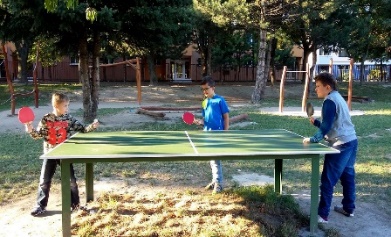 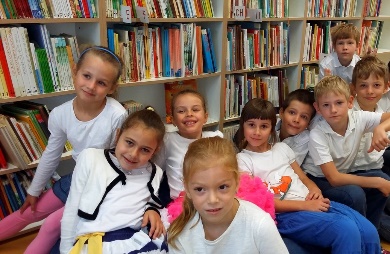 